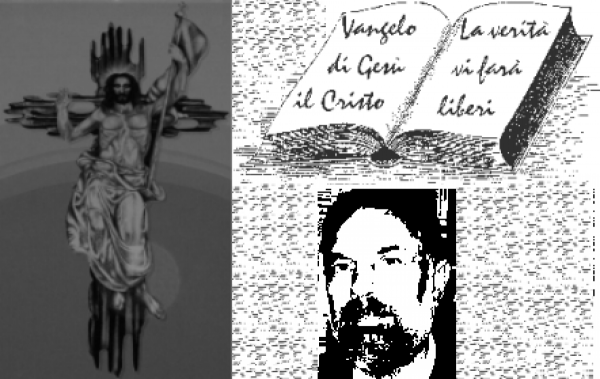 						d. FRANCO SCARMONCIN						    cell. 338 934 4019			        email: franco.scarmoncin@gmail.com				    		 www.scarmoncin.org							 31.05.17	FIRENZE BAGNATA	FIRENZE FORTUNATA !La notizia letta stamattina sui quotidiani nazionali,non me la lascio proprio sfuggire.In ambito mondiale e nazionale è una realtà insignificante, del tutto secondaria; ci aiuta tuttavia a comprendere quanto possiamo essere stupidi noi italiani, convinti di essere furbi!Il sindaco di Firenze, (notizia apparsa sui quotidiani il 31 maggio corrente) più renziano di Renzi stesso, ha avuto un’ideona, una genialata formidabile, per risolvere una volta per tutte la piaga dei turisti che scendono come masse barbariche in Italia e deturpano Firenze dimostrando tutta la loro inciviltà e spudoratezza.Cosa combinano a Firenze questi trogloditi turisti italiani ed esteri?Si siedono sui gradini delle chiese e in altri luoghi turistici, per riposarsi e a mezzogiorno c’è pure qualcuno, anzi molti, che mangiano un panino e bevono all’aperto, seduti per terra, sul marciapiede rialzato, sui gradini dei palazzi e delle chiese.	Sembra che il nostro amato e sensibile sindaco Nardella sia preoccupato del buon decoro della città e specialmente delle chiese fiorentine, che non meritano un tale sfregio.Ha deciso, dunque, dopo lunga e meditata riflessione di far passare di continuo, su e giù per le vie della città, alcune autobotti piene d’acqua in modo da irrorare a pioggia i marciapiedi, i gradini delle chiese e dei palazzi storici, le panchine dei parchi, ecc… insomma tutti quegli spazi presi d’assalto dai turisti straccioni e maleducati che invece di andare a sedersi nei ristoranti e ordinare una “fiorentina” da 1 chilo e 200 grammi, preferiscono mangiare un panino con una sottiletta di formaggio sotto un cornicione.	Naturalmente una genialata simile il Nardella Dario, felicemente e a sua insaputa Sindaco di una delle città più frequentate d’Italia, non può averla avuta da solo… alle sue spalle, ci deve essere un’equipe coesa e esplosiva di iniziative, da lasciare tutti noi a bocca aperta per la genialità e l’originalità.	Noi Italiani e in particolare i Fiorentini meritiamo personalità di tale calibro intellettuale: chi avrebbe mai pensato agli idranti d’acqua e tenere bagnata tutto il giorno piazze, panchine, ingressi di monumenti… in modo che i turisti stiano in piedi, magari continuino a spostarsi come dei nomadi con un taglio di pizza in mano… Ora questi straccioni di visitatori, che non hanno neppure 100 euro per andare a sedersi al ristorante, devono sapere che a Firenze c’è un Sindaco e una Giunta che tengono alti il decoro e il buon nome della città.	Alcune riflessioni del tutto personali.1° Alla stupidità non c’è limite.Ciò che mi sorprende in queste scelte è che più persone decidono, senza rendersi conto delle conseguenze delle loro scelte… come fossero così insipienti, sciocchi e ciechi a non vedere cosa succederà poi.. un quarto d’ora dopo.Es. cosa vuol dire bagnare tutta la città, perché nessuno si fermi e possa sedersi?Il Comune di Firenze, uno dei più indebitati d’Italia, ha così tante possibilità, da sprecare acqua e personale per una cosa del genere?Tengano pulita la città piuttosto!2° In Italia i turisti che scelgono l’Italia come meta sono un terzo di quelli che invadono la Spagna, la Francia, il Regno unito, la Grecia, e perfino l’Estremo Oriente… che possono offrire meno attrazioni artistiche che da noi….ci sarà un motivo!Ci tiriamo la zappa sui piedi e poi ci lamentiamo perché ci siamo rotti il naso?Se a Venezia, al bar, ti fanno pagare un caffè anche 9 euro… è evidente che i turisti si guarderanno bene dal ritornare… e se ci tornano, mangeranno un panino bevendo acqua dalla fontanella.3° Un Sindaco che toglie le panchine perché gli zingari o i turisti o la persona di colore non abbiano da usufruirne… (Es. a Treviso) o passi a bagnare i gradini e i marciapiedi della città sempre per il medesimo motivo:  deve essere un “demente”… il potere della sedia gli ha dato alla testa e gli ha fatto perdere il buon senso… ragiona con il sedere… con la forza che gli viene da sotto, dalla poltrona.4° La maggior parte dei turisti (e tutti noi abbiamo fatto questa esperienza) non hanno soldi da buttare; e se andiamo a visitare una città o un Paese straniero, facciamo bene i conti: a volte saltiamo i pranzi e a volte anche le cene per risparmiare e poter visitare musei, chiese, monumenti storici… il mangiare viene dopo… è secondario… I turisti si fermano a mangiare un panino qualche minuto, magari per riposarsi e poi aver il tempo per visitare luoghi speciali; non possono sedersi un’ora e più in un ristorante…  questo lo possono fare i sindaci, i politici, gli Amministratori pubblici… la povera gente mangia in piedi, magari sotto una pianta del parco.5° Fintanto che abbiamo gente alla Nardella, alla Renzi, alla Berlusconi, alla Salvini,  con i cucuzzari e lacchè a seguito… come potremmo in Italia uscire dall’emergenza… che non è propriamente “economica”, quanto “culturale”.A governarci si sono proposte e si sono insediate persone molto modeste, incapaci, imbonitori, sono degli incantatori di allodole, persone sciocche e vanesie, senza idee e le proposte che fanno sono sempre demenziali… fanno una legge e subito dopo è necessario modificarla perché inattuabile…Noi Italiani siamo ostaggio di questa gente incapace e disonesta… non sono neppure in grado di rendersi conto quando combinano guai…Anzi fanno passare i loro errori (e i giornali sono tutti sulla loro busta paga) come dei trionfi.Es. 	- al governo e in Parlamento hanno discusso sei mesi della riforma della Costituzione e poi i cittadini stessi la bocciano con un referendum;	- decidono di abolire una delle due Camere (il Senato) per rendere più svelto l’iter legislativo;la riforma proposta è talmente complicata, farraginosa e peggiorativa che non se ne fa più niente.Il Parlamento aveva impegnato mesi per quella “schiforma”, tenendo il Paese bloccato su ogni altri tipo di aggiornamento sociale;	- discutono mesi sull’articolo 18 dello Statuto dei Lavoratori, per rendere più flessibili le assunzioni al lavoro, impegnando 18 miliardi di euro per questa proposta… e oggi la possibilità di entrare nell’ambito lavorativo è pari a zero;	- le Banche stanno fallendo e saltano come birilli del bowling, mentre i nostri geniali Amministratori pubblici al di là delle chiacchiere non vanno; non hanno né risanato le Banche in crisi, né ridato fiducia ai cittadini;	- hanno a disposizione 22 proposte di legge elettorale… ma nessuna va bene… devono prenderne una “tedesca” e pasticciarla in modo che sia ingestibile… è la loro specialità;